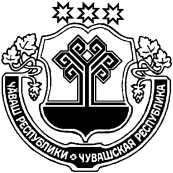 В соответствии со статьей 47.2 Бюджетного кодекса Российской Федерации и постановлением Правительства Российской Федерации от 06.05.2016 № 393 «Об общих требованиях к порядку принятия решений о признании безнадежной к взысканию задолженности по платежам в бюджеты бюджетной системы Российской Федерации» администрация Красночетайского муниципального округа Чувашской Республики п о с т а н о в л я е т: 1. Утвердить: 1.1. Порядок принятия решений о признании безнадежной к взысканию задолженности по платежам в бюджет Красночетайского муниципального округа Чувашской Республики согласно приложению №1 к настоящему постановлению. 1.2. Положение о комиссии по рассмотрению вопросов о признании безнадежной к взысканию задолженности по платежам в бюджет Красночетайского муниципального округа Чувашской Республики согласно приложению №2 к настоящему постановлению. 2. Признать утратившими силу: постановление администрации Красночетайского района Чувашской Республики от 13.09.2016 № 307 «Об утверждении Порядка принятия решений о признании безнадежной к взысканию задолженности по платежам в бюджет Красночетайского района Чувашской Республики»; постановление администрации Красночетайского района Чувашской Республики от 16.06.2020 № 242 «О внесении изменений в постановление администрации Красночетайского района Чувашской Республики от 13.09.2016 № 307 «Об утверждении Порядка принятия решений о признании безнадежной к взысканию задолженности по платежам в бюджет Красночетайского района Чувашской Республики»; постановление администрации Красночетайского района Чувашской Республики от 20.10.2020 № 466 «О внесение изменений в постановление администрации Красночетайского района Чувашской Республики от 13.09.2016 № 307 «Об утверждении Порядка принятия решений о признании безнадежной к взысканию задолженности по платежам в бюджет Красночетайского района Чувашской Республики». 3. Контроль за исполнением настоящего постановления оставляю за собой. 4. Настоящее постановление вступает в силу после его официального опубликования.Глава Красночетайского муниципального округаЧувашской Республики                                                                                                     И.Н. МихопаровСогласовано: Заместитель главы администрациимуниципального округа по экономике,сельскому хозяйству и экологии - начальник отдела экономики, инвестиционной деятельности,земельных и имущественных отношений                                                                     О.И. ФондеркинаГлавный специалист – эксперт  отдела правового обеспечения                                                                                       В.В. МихеевПодготовили:Начальник финансового отдела администрацииКрасночетайского муниципального округа                                                                  О.В. Музякова								Приложение №1 к постановлению администрации 						Красночетайского муниципального округа Чувашской Республики от 01.11.2023 № 914ПОРЯДОКПРИНЯТИЯ РЕШЕНИЙ О ПРИЗНАНИИ БЕЗНАДЕЖНОЙК ВЗЫСКАНИЮ ЗАДОЛЖЕННОСТИ ПО ПЛАТЕЖАМ В БЮДЖЕТ КРАСНОЧЕТАЙСКОГО МУНИЦИПАЛЬНОГО ОКРУГА ЧУВАШСКОЙ РЕСПУБЛИКИОбщие положения1.1. Настоящий Порядок разработан в соответствии со ст. 47.2 Бюджетного кодекса Российской Федерации и постановлением Правительства Российской Федерации от 06.05.2016 № 393 «Об общих требованиях к порядку принятия решений о признании безнадежной к взысканию задолженности по платежам в бюджеты бюджетной системы Российской Федерации». 1.2. Настоящий Порядок определяет основания и процедуру признания безнадежной к взысканию задолженности по платежам в бюджет Красночетайского муниципального округа Чувашской Республики (далее - местный бюджет). 1.3. Для целей настоящего Порядка под задолженностью понимается недоимка по неналоговым доходам и иным платежам, подлежащим зачислению в местный бюджет, а также пени и штрафы за просрочку указанных платежей (далее - задолженность). 1.4. Признание задолженности безнадежной к взысканию может производиться при условии применения всех мер к взысканию в соответствии с действующим законодательством. 1.5. Инициатором признания безнадежной к взысканию задолженности в местный бюджет выступает главный администратор доходов местного бюджета, на которого возложены полномочия по начислению, учету и контролю за правильностью исчисления, полнотой и своевременностью осуществления платежей в бюджет, пеней и штрафов по ним (далее - администратор доходов). 1.6. Администратор доходов выявляет наличие задолженности, осуществляет сбор, оформление необходимых документов и выносит вопрос о признании безнадежной к взысканию задолженности по платежам в местный бюджет на комиссию по рассмотрению вопросов о признании безнадежной к взысканию задолженности по платежам в бюджет Красночетайского муниципального округа Чувашской Республики (далее - Комиссия). 1.7. Администратор доходов в течение 5 рабочих дней со дня утверждения акта о принятии решения о признании безнадежной к взысканию задолженности по платежам в местный бюджет, осуществляет списание сумм задолженности с балансового учета в соответствии с действующим законодательством Российской Федерации о бухгалтерском учете, но не позднее даты представления годовой отчетности за отчетный период. 1.8. Администратор доходов ведет реестр списанной задолженности по платежам в местный бюджет по видам неналоговых доходов, по форме согласно приложению № 3 к Порядку. 1.9. Списание задолженности осуществляется администратором доходов в соответствии с пунктом 5 статьи 47.2 Бюджетного кодекса Российской Федерации.1.10 Настоящий Порядок не распространяется на платежи, установленные законодательством о налогах и сборах, законодательством Российской Федерации об обязательном социальном страховании от несчастных случаев на производстве и профессиональных заболеваний, правом Евразийского экономического союза и законодательством Российской Федерации о таможенном регулировании, на денежные обязательства перед публично-правовым образованием. 2. Основания для признаниязадолженности безнадежной к взысканию2.1. Задолженность признается безнадежной к взысканию в соответствии с настоящим Порядком в случаях: 2.1.1. Смерти физического лица - плательщика платежей в местный бюджет или объявления его умершим в порядке, установленном гражданским процессуальным законодательством Российской Федерации; 2.1.2. Признания банкротом индивидуального предпринимателя - плательщика платежей в местный бюджет в соответствии с Федеральным законом от 26.10.2002 № 127-ФЗ «О несостоятельности (банкротстве)» в части задолженности по платежам в местный бюджет, не погашенной по причине недостаточности имущества должника; 2.1.3. Признания банкротом гражданина, не являющегося индивидуальным предпринимателем, в соответствии с Федеральным законом от 26.10.2002 года № 127- ФЗ «О несостоятельности (банкротстве)» - в части задолженности по платежам в местный бюджет, не погашенной после завершения расчетов с кредиторами в соответствии с указанным Федеральным законом; 2.1.4. Ликвидации организации - плательщика платежей в местный бюджет в части задолженности по платежам в местный бюджет, не погашенной по причине недостаточности имущества организации и (или) невозможности их погашения учредителями (участниками) указанной организации в пределах и порядке, которые установлены законодательством Российской Федерации; 2.1.5. Применения актов об амнистии или о помиловании в отношении осужденных к наказанию в виде штрафа или принятия судом решения, в соответствии с которым администратор доходов бюджета утрачивает возможность взыскания задолженности по платежам в местный бюджет; 2.1.6. Принятия судом акта, в соответствии с которым администратор доходов бюджета утрачивает возможность взыскания задолженности по платежам в местный бюджет в связи с истечением установленного срока ее взыскания (срока исковой давности), в том числе вынесения судом определения об отказе в восстановлении пропущенного срока подачи заявления в суд о взыскании задолженности по платежам в местный бюджет; 2.1.7. Вынесения судебным приставом-исполнителем постановления об окончании исполнительного производства и о возвращении взыскателю исполнительного документа по основанию, предусмотренному п. 3 или 4 ч. 1 ст. 46 Федерального закона от 02.10.2007 № 229-ФЗ «Об исполнительном производстве», если с даты образования задолженности по платежам в местный бюджет прошло более пяти лет, в следующих случаях: - размер задолженности не превышает размера требований к должнику, установленного законодательством Российской Федерации о несостоятельности (банкротстве) для возбуждения производства по делу о банкротстве; - судом возвращено заявление о признании плательщика платежей в местный бюджет банкротом или прекращено производство по делу о банкротстве в связи с отсутствием средств, достаточных для возмещения судебных расходов на проведение процедур, применяемых в деле о банкротстве; 2.1.8. Исключения юридического лица по решению регистрирующего органа из единого государственного реестра юридических лиц и наличия ранее вынесенного судебным приставом-исполнителем постановления об окончании исполнительного производства в связи с возвращением взыскателю исполнительного документа по основанию, предусмотренному п. 3 или 4 ч. 1 ст. 46 Федерального закона от 02.10.2007 № 229-ФЗ «Об исполнительном производстве», - в части задолженности по платежам в местный бюджет, не погашенной по причине недостаточности имущества организации и невозможности ее погашения учредителями (участниками) указанной организации в случаях, предусмотренных законодательством Российской Федерации. В случае признания решения регистрирующего органа об исключении юридического лица из единого государственного реестра юридических лиц в соответствии с Федеральным законом от 08.08.2001 № 129-ФЗ «О государственной регистрации юридических лиц и индивидуальных предпринимателей», ранее признанная безнадежной к взысканию в соответствии с настоящим подпунктом, подлежит восстановлению в бюджетном (бухгалтерском) учете. 2.2. Наряду со случаями, предусмотренными пунктом 2.1 настоящей статьи, неуплаченные административные штрафы признаются безнадежными к взысканию, если судьей, органом, должностным лицом, вынесшими постановление о назначении административного наказания, в случаях, предусмотренных Кодексом Российской Федерации об административных правонарушениях, вынесено постановление о прекращении исполнения постановления о назначении административного наказания. 3. Перечень документов, необходимых для принятия решения о признании задолженности безнадежной к взысканию3.1. Подтверждающими документами для признания безнадежной к взысканию задолженности являются: выписка из отчетности администратора доходов местного бюджета об учитываемых суммах задолженности по уплате платежей в местный бюджет; справка администратора доходов местного бюджета о принятых мерах по обеспечению взыскания задолженности по платежам в местный бюджет. Помимо документов, указанных в абзацах втором - третьем настоящего пункта, подтверждающими документами для признания безнадежной к взысканию задолженности являются: 3.1.1. По основанию, указанному в пункте 2.1.1 настоящего Порядка, копия свидетельства о смерти физического лица (справка о смерти, выданная органом записи актов гражданского состояния) или судебное решение об объявлении физического лица умершим, заверенная надлежащим образом. 3.1.2. По основанию, указанному в пункте 2.1.2 настоящего Порядка: копия решения Арбитражного суда о признании индивидуального предпринимателя банкротом, заверенная печатью соответствующего суда; выписка из Единого государственного реестра индивидуальных предпринимателей, содержащая сведения о прекращении физическим лицом деятельности в качестве индивидуального предпринимателя. 3.1.3. По основанию, указанному в пункте 2.1.3 настоящего Порядка, копия решения Арбитражного суда о признании физического лица банкротом, заверенная гербовой печатью соответствующего суда. 3.1.4. По основанию, указанному в пункте 2.1.4 настоящего Порядка: копия решения суда, заверенная гербовой печатью соответствующего суда, или решение учредителей (участников), либо органа юридического лица, уполномоченного на то учредительными документами, о ликвидации юридического лица по основаниям, указанным в пункте 2 статьи 61 Гражданского кодекса Российской Федерации; выписка из Единого государственного реестра юридических лиц, содержащая сведения о государственной регистрации юридического лица в связи с его ликвидацией. 3.1.5. По основаниям, указанным в пунктах 2.1.5 - 2.1.6 настоящего Порядка, копия решения суда, заверенная надлежащим образом. 3.1.6. По основанию, указанному в пункте 2.1.7 настоящего Порядка, копия постановления судебного пристава-исполнителя об окончании исполнительного производства при возврате взыскателю исполнительного документа по основанию, предусмотренному п.3 или 4 ч.1 ст. 46 № 229-ФЗ «Об исполнительном производстве». 3.2. Списание (восстановление) в бюджетном (бухгалтерском) учете задолженности по платежам в местный бюджет осуществляется администратором доходов бюджета на основании решения о признании безнадежной к взысканию задолженности по платежам в местный бюджет.4. Порядок принятия решенияо признании задолженности безнадежной к взысканию4.1. Комиссией решение о признании безнадежной к взысканию задолженности по платежам в местный бюджет, принимается отдельно по каждому юридическому лицу, индивидуальному предпринимателю или физическому лицу по коду вида неналоговых доходов местного бюджета. Администратор доходов предоставляет Комиссии материалы для списания безнадежной к взысканию задолженности по неналоговым доходам местного бюджета с приложением следующих документов: а) выписка из отчетности администратора доходов местного бюджета об учитываемых суммах задолженности по уплате платежей в местный бюджет по форме, согласно приложению №1 к настоящему Порядку; б) справка администратора доходов бюджета о принятых мерах по обеспечению взыскания задолженности по платежам в местный бюджет; в) документы, подтверждающие случаи признания безнадежной к взысканию задолженности по платежам в местный бюджет, в том числе: 1) документ, свидетельствующий о смерти физического лица - плательщика платежей в местный бюджет или подтверждающий факт объявления его умершим; 2) судебный акт о завершении конкурсного производства или завершении реализации имущества гражданина - плательщика платежей в местный бюджет, являвшегося индивидуальным предпринимателем, а также документ, содержащий сведения из Единого государственного реестра индивидуальных предпринимателей о прекращении физическим лицом - плательщиком платежей в бюджет деятельности в качестве индивидуального предпринимателя в связи с принятием судебного акта о признании его несостоятельным (банкротом); 3) судебный акт о завершении конкурсного производства или завершении реализации имущества гражданина - плательщика платежей в местный бюджет; 4) документ, содержащий сведения из Единого государственного реестра юридических лиц о прекращении деятельности в связи с ликвидацией организации - плательщика платежей в местный бюджет; 5) документ, содержащий сведения из Единого государственного реестра юридических лиц об исключении юридического лица - плательщика платежей в местный бюджет из указанного реестра по решению регистрирующего органа; 6) акт об амнистии или о помиловании в отношении осужденных к наказанию в виде штрафа или судебный акт, в соответствии с которым администратор доходов бюджета утрачивает возможность взыскания задолженности по платежам в местный бюджет; 7) постановление судебного пристава-исполнителя об окончании исполнительного производства в связи с возвращением взыскателю исполнительного документа по основанию, предусмотренному пунктом 3 или 4 части 1 статьи 46 Федерального закона «Об исполнительном производстве»; 8) судебный акт о возвращении заявления о признании должника несостоятельным (банкротом) или прекращении производства по делу о банкротстве в связи с отсутствием средств, достаточных для возмещения судебных расходов на проведение процедур, применяемых в деле о банкротстве; 9) постановление о прекращении исполнения постановления о назначении административного наказания. Для принятия обоснованного решения о признании задолженности безнадежной к взысканию по всем основаниям уполномоченное структурное подразделение (орган), представляет Комиссии материалы, свидетельствующие о проведенной в рамках своей компетенции работе по взысканию задолженности (копии уведомлений о погашении задолженности, копии обращений в суд, копии обращений в службу судебных приставов и т.п.) с приложением проекта решения Комиссии. Комиссия рассматривает поступившие материалы в течение 5 рабочих дней. 4.2. Решение о признании безнадежной к взысканию задолженности по платежам в бюджет Красночетайского муниципального округа Чувашской Республики (приложение №2 к настоящему Порядку) оформляется актом, содержащим следующую информацию: а) полное наименование организации /фамилия, имя, отчество (при наличии) физического лица; б) идентификационный номер налогоплательщика, основной государственный регистрационный номер, код причины постановки на учет налогоплательщика организации (идентификационный номер налогоплательщика физического лица (при наличии); в) сведения о платеже, по которому возникла задолженность; г) код классификации доходов бюджетов Российской Федерации, по которому учитывается задолженность по платежам в местный бюджет, его наименование; д) сумма задолженности по платежам в местный бюджет;е) сумма задолженности по пеням и штрафам по соответствующим платежам в местный бюджет; ж) дата принятия решения о признании безнадежной к взысканию задолженности по платежам в местный бюджет; з) подписи членов Комиссии. 4.3. Оформленный Комиссией акт о признании безнадежной к взысканию задолженности по платежам в местный бюджет в течение 3-х рабочих дней утверждается руководителем администратора доходов бюджета. 4.4. Администратор доходов на основании акта Комиссии выносит распоряжение о признании безнадежной к взысканию задолженности по платежам в бюджет Красночетайского муниципального округа Чувашской Республики. Приложение № 1 к Порядку принятия решений о признании безнадежной к взысканию задолженности по платежам в бюджет Красночетайского муниципального округа Чувашской Республики ВЫПИСКАиз отчетности ____________________________________________________                                                      (администратор доходов) об учитываемых суммах задолженности по уплате платежей в бюджет Красночетайского муниципального округа Чувашской Республики_________________                                                                     "____" _______ _____ г.1.___________________________________________________________________________________                              (полное наименование организации (ФИО физического лица)2.ИНН/ОГРН/КПП организации ________________________________________________________ или ИНН физического лица _______________________________________________________ 3.____________________________________________________________________________ (наименование платежа, по которому возникла задолженность)4. ___________________________________________________________________________________ (код БК, по которому учитывается задолженность по платежам в бюджет бюджетной системы РФ) 5. ___________________________________________________________________________________ (сумма задолженности по платежам в бюджет Красночетайского муниципального округа ЧР, признанная безнадежной к взысканию) или _________________________________________________________________________________ (сумма задолженности по пеням и штрафам, признанная безнадежной к взысканию в бюджет Красночетайского муниципального округа ЧР)6. ______________________________________________________________________________ (сумма задолженности по платежам в бюджет Красночетайского муниципального округа ЧР , признанная безнадежной к взысканию) 7. Документы, подтверждающие обстоятельства, являющиеся основанием для принятия администрацией Красночетайского муниципального округа Чувашской Республики решения о признании безнадежной к взысканию задолженности по платежам в бюджет Красночетайского муниципального округа Чувашской Республики: - _______________________________________________________________________________ (документы, свидетельствующие о смерти физического лица или подтверждающие факт объявления физического лица умершим) _____________________________________________________________________________________ -____________________________________________________________________________________ (документы, содержащие сведения из государственных реестров (регистров) -___________________________________________________________________________________ (судебные решения) -___________________________________________________________________________________ (постановления об окончании исполнительного производства) - ___________________________________________________________________________________ (иные документы)Главный администратор доходов ________________________/_____________________/      (должностное лицо, подпись, ФИО) Приложение № 2 к Порядку принятия решений о признании безнадежной к взысканию задолженности по платежам в бюджет Красночетайского муниципального округа Чувашской Республики Утверждено Руководитель администратора доходов ________________________________________ (фамилия, инициалы) АКТо признании (отказе в признании) безнадежной к взысканию задолженности по платежамв бюджет Красночетайского муниципального округа Чувашской Республики ___________________________________________________________________________ (наименование плательщика)г.__________________                                                                                              от _________ 20___ г. В соответствии с Порядком принятия решений о признании безнадежной к взысканию задолженности по платежам в бюджет Красночетайского муниципального округа Чувашской Республики, утвержденным постановлением администрации Красночетайского муниципального округа Чувашской Республики № ______ от ________ 202__ г., Комиссия по принятию решений о признании безнадежной к взысканию задолженности по платежам в бюджет Красночетайского муниципального округа Чувашской Республики решила: Признать безнадежной к взысканию задолженность по платежам в бюджет Красночетайского муниципального округа ________________________________________________________________________________ ________________________________________________________________________________ (полное наименование организации, ФИО физического лица, ИНН,ОГРН,КПП)в сумме ________________________________________________ руб. _____коп., в том числе: Подписи членов комиссии:Председатель комиссии: ____________________________________________________ (подпись, инициалы)Члены комиссии: ___________________________________________________________________________ (подпись, фамилия, инициалы)___________________________________________________________________________ (подпись, фамилия, инициалы)___________________________________________________________________________ (подпись, фамилия, инициалы) Секретарь комиссии: _______________________________________________________ (подпись, фамилия, инициалы) Приложение №3 к Порядку принятия решений о признании безнадежной к взысканию задолженности по платежам в бюджет Красночетайского муниципального округа Чувашской Республики РЕЕСТРсписанной задолженности по неналоговым доходам бюджета Красночетайского муниципального округа Чувашской Республики(руб.) Руководитель _____________________ ________________________________________ МП                                    (подпись)                                                                       (фамилия, инициалы.)Приложение № 2 к постановлению администрации Красночетайского муниципального округа Чувашской Республики                                                                                                        от                      №  ПОЛОЖЕНИЕО КОМИССИИ ПО РАССМОТРЕНИЮ ВОПРОСОВ О ПРИЗНАНИИБЕЗНАДЕЖНОЙ К ВЗЫСКАНИЮ ЗАДОЛЖЕННОСТИ ПО ПЛАТЕЖАМВ БЮДЖЕТ КРАСНОЧЕТАЙСКОГО МУНИЦИПАЛЬНОГО ОКРУГАЧУВАШСКОЙ РЕСПУБЛИКИОбщие положения1.1. Настоящее Положение устанавливает порядок деятельности Комиссии по рассмотрению вопросов признания безнадежной к взысканию задолженности по платежам в бюджет Красночетайского муниципального округа Чувашской Республики (далее - Комиссия). 1.2. Комиссия в своей деятельности руководствуется Конституцией Российской Федерации, федеральными законами и иными нормативными правовыми актами Российской Федерации, ст. 47.2 Бюджетного кодекса Российской Федерации, Постановлением Правительства Российской Федерации от 06.05.2016 № 393 «Об общих требованиях к порядку принятия решений о признании безнадежной к взысканию задолженности по платежам в бюджеты бюджетной системы Российской Федерации», а также настоящим Положением и Порядком признания безнадежной к взысканию задолженности по платежам в бюджет Красночетайского муниципального округа Чувашской Республики. 2. Основные функции КомиссииОсновными функциями Комиссии являются: 2.1. Рассмотрение, проверка и анализ документов, представленных в соответствии с Порядком признания безнадежной к взысканию задолженности по платежам в бюджет Красночетайского муниципального округа Чувашской Республики;2.2. Оценка обоснованности признания безнадежной к взысканию задолженности;  2.3. Принятие одного из следующих решений по результатам рассмотрения вопроса      о признании задолженности безнадежной к взысканию: а) признать задолженность по платежам в бюджет Красночетайского муниципального округа Чувашской Республики безнадежной к взысканию; б) отказать в признании задолженности по платежам в бюджет Красночетайского муниципального округа Чувашской Республики безнадежной к взысканию. Данное решение не препятствует повторному рассмотрению вопроса о возможности признания задолженности по платежам в бюджет Красночетайского муниципального округа Чувашской Республики безнадежной к взысканию. Права КомиссииКомиссия имеет право: 3.1. Запрашивать информацию по вопросам, относящимся к компетенции Комиссии; 3.2. Заслушивать представителей плательщиков по вопросам, относящимся к компетенции Комиссии. 4. Организация деятельности Комиссии 4.1. Заседания Комиссии проводятся по мере необходимости, но не реже чем 1 раз в год. 4.2. Комиссия образуется в составе председателя, заместителя председателя, членов Комиссии и секретаря Комиссии согласно приложению №2 к настоящему Положению.4.3. Работой Комиссии руководит председатель Комиссии, который:а) осуществляет общее руководство работой Комиссии; б) определяет место, дату и время заседаний Комиссии; в) утверждает повестку дня заседания Комиссии и протокол по итогам заседания Комиссии; г) открывает и закрывает заседание Комиссии, предоставляет слово членам Комиссии; д) формулирует вопросы для принятия решений и внесения в протокол, ставит их на голосование; е) несет ответственность за невыполнение или ненадлежащее выполнение функций, возложенных на Комиссию; ж) подписывает протоколы заседаний Комиссии. В период отсутствия председателя Комиссии (в связи с болезнью, отпуском, командировкой или иной уважительной причиной) его полномочия возлагаются на заместителя председателя Комиссии. 4.4. Организационную работу по подготовке и проведению заседания Комиссии осуществляет секретарь Комиссии, который: а) ведет делопроизводство Комиссии;б) принимает и регистрирует поступающие в Комиссию материалы и документы, готовит их для рассмотрения на заседании Комиссии; в) отвечает за ведение, сохранность и архивирование документации Комиссии; г) оповещает членов Комиссии о времени и месте проведения заседания Комиссии не позднее чем за 3 рабочих дня до дня проведения заседания Комиссии; д) ведет протокол заседания Комиссии по примерной форме согласно приложению к настоящему Положению, оформляет вынесенные результаты и решения Комиссии; е) исполняет поручения председателя (заместителя председателя) Комиссии; ж) осуществляет рассылку протоколов заседаний Комиссии и выписок из них. В период временного отсутствия секретаря Комиссии председателем Комиссии назначается временно исполняющий обязанности секретаря Комиссии из числа членов Комиссии. 4.5. Члены Комиссии: а) выступают и пользуются правом голоса при рассмотрении Комиссией любых вопросов повестки дня; б) вправе знакомиться с документами; в) вправе формулировать в письменной форме особое мнение по любому из решений Комиссии, принятых на заседании, на котором они присутствовали; г) подписывают решения Комиссии. При невозможности участия в заседании Комиссии информируют об этом председателя Комиссии и секретаря Комиссии не позднее чем за 2 календарных дня до планируемой даты проведения заседания Комиссии. Члены Комиссии не могут делегировать свои полномочия иным лицам. Замена члена Комиссии производится путем внесения в состав Комиссии соответствующих изменений в порядке, установленном действующим законодательством. При наличии прямой или косвенной заинтересованности члена Комиссии в принятии решения или при наличии иных обстоятельств, способных повлиять на участие члена Комиссии в работе Комиссии, он обязан проинформировать об этом председателя Комиссии до начала рассмотрения документов. Информация о наличии у члена Комиссии заинтересованности в принятии решения о признании безнадежной к взысканию задолженности по платежам в местный бюджет, а также решения, принятые Комиссией по результатам рассмотрения такой информации, указываются в протоколе заседания Комиссии. При несогласии члена Комиссии с принятым решением по его желанию в протоколе заседания Комиссии отражается особое мнение. Члены Комиссии обладают равными правами при обсуждении рассматриваемых вопросов. В случае несогласия с принятым решением член Комиссии вправе изложить в письменном виде свое мнение, которое подлежит приобщению к протоколу заседания Комиссии. 4.6. Заседание Комиссии считается правомочным, если на нем присутствуют не менее двух третей членов Комиссии, при этом каждый член Комиссии имеет один голос. 4.7. Решения Комиссии принимаются на заседании путем открытого голосования простым большинством голосов из числа присутствующих на заседании членов Комиссии. При равенстве голосов голос председательствующего на заседании Комиссии является решающим. 4.8. Протокол заседания Комиссии утверждается председательствующим на заседании Комиссии и подписывается заместителем председателя, секретарем и членами Комиссии, присутствующими на заседании Комиссии. Протокол заседания Комиссии должен содержать сведения о дате, месте и времени заседания, вопросах, включенных в повестку дня, составе Комиссии, принятых мотивированных решениях по каждому из рассматриваемых вопросов, по форме согласно приложению к настоящему Положению. 4.9. Секретарь Комиссии не позднее 3 рабочих дней со дня проведения заседания Комиссии оформляет протокол заседания Комиссии и на основании подготовленного протокола заседания Комиссии в течение 5 рабочих дней с момента подписания протокола заседания Комиссии готовит проект решения Комиссии. Приложение к Положению о комиссии по рассмотрению вопросов о признании безнадежной к взысканию задолженности по платежам в бюджет Красночетайского муниципального округа Чувашской Республики ПРОТОКОЛкомиссии по принятию решения о признании безнадежной к взысканию задолженности поплатежам в бюджет Красночетайского муниципального округа Чувашской Республики "_____" ____________ ______ г.                                              _____________________ Состав комиссии: - __________________________(Председатель Комиссии) -_________________________ (заместитель председателя Комиссии); - _________________________(Член Комиссии); - _________________________(Член Комиссии); - _________________________ (Секретарь комиссии). Основание заседания Комиссии: выписка администрации Красночетайского муниципального округа Чувашской Республики о сумме задолженности по платежам в бюджет Красночетайского муниципального округа Чувашской Республики, подлежащей взысканию и прилагаемых к ней документов. На заседании присутствует _______ члена Комиссии, заседание правомочно. Повестка очередного заседания:1. Принятие решения по вопросу о признании задолженности по платежам в бюджет Красночетайского муниципального округа Чувашской Республики безнадежной к взысканию. 2. _______________________________________________________________________________ _________________________________________________________________________________ (полное наименование организации (ФИО физического лица) ИНН/ОГРН/КПП организации _______________________________________________________ или ИНН физического лица _________________________________________________________ _________________________________________________________________________________ (наименование платежа, по которому возникла задолженность) _________________________________________________________________________________(код БК, по которому учитывается задолженность по платежам в местный бюджете) _________________________________________________________________________________ (сумма задолженности по платежам в бюджет Красночетайского муниципального округа ЧР, признанная безнадежной к взысканию) или _______________________________________________________________________ (сумма задолженности по пеням и штрафам, признанная безнадежной к взысканию в бюджет Красночетайского муниципального округа ЧР) Меры, принятые к ее погашению: ____________________________________________ _________________________________________________________________________________ _________________________________________________________________________________ _________________________________________________________________________________ _________________________________________________________________________________ По результатам рассмотрения вопроса о признании задолженности по платежам в бюджет Красночетайского муниципального округа Чувашской Республики безнадежной к взысканию Комиссия приняла решение: - признать задолженность по платежам в бюджет Красночетайского муниципального округа Чувашской Республики безнадежной к взысканию; или - отказать в признании задолженности по платежам в бюджет Красночетайского муниципального округа Чувашской Республики безнадежной к взысканию. Данное решение не препятствует повторному рассмотрению вопроса о возможности признания задолженности по платежам в бюджет Красночетайского муниципального округа Чувашской Республики безнадежной к взысканию.Приложение: ___________________________________________________________________________ _____________________________________________________________________________ _____________________________________________________________________________ _____________________________________________________________________________ ____________________________________________________________________________ Председатель комиссии: ____________________________________________________ (подпись, инициалы)Члены комиссии: ___________________________________________________________(подпись, инициалы)___________________________________________________________________________ (подпись, инициалы) ___________________________________________________________________________(подпись, инициалы)Секретарь комиссии: _______________________________________________________ (подпись, инициалы)Приложение №2 к Положению о комиссии по рассмотрению вопросов о признании безнадежной к взысканию задолженности по платежам в бюджет Красночетайского муниципального округа Чувашской Республики СОСТАВкомиссии по рассмотрению вопросов признания безнадежной к взысканию задолженности по платежам в бюджет Красночетайского муниципального округа Чувашской РеспубликиФондеркина О.И.- заместитель главы администрации муниципального округа по экономике, сельскому хозяйству и экологии - начальник отдела экономики, инвестиционной деятельности, земельных и имущественных отношений – председатель комиссии. Музякова О.В. -  начальник финансового отдела администрации Красночетайского муниципального округа Чувашской Республики - заместитель председателя комиссии.Наумова А.А.- главный специалист-эксперт отдела экономики, инвестиционной деятельности, земельных и имущественных отношений администрации Красночетайского муниципального округа Чувашской Республики – секретарь комиссии.Члены комиссии: Эзенкина С.Н. - начальник-главный бухгалтер муниципального казенного учреждения «Центр финансово и хозяйственного обеспечения» Красночетайского муниципального округа Чувашской Республики.Михеев В.В. - главный специалист-эксперт отдела правового обеспечения  администрации Красночетайского муниципального округа Чувашской Республики.Немешкина Т.И. - заместитель начальника муниципального казенного учреждения «Центр финансово и хозяйственного обеспечения» Красночетайского муниципального округа Чувашской Республики.Администраторы доходов по платежам в бюджет Красночетайского муниципального округа Чувашской Республики (по предложениям членов Комиссии)ЧĂВАШ РЕСПУБЛИКИХĔРЛĔ ЧУТАЙ МУНИЦИПАЛЛӐ ОКРУГӖН   АДМИНИСТРАЦИЙĕЧУВАШСКАЯ РЕСПУБЛИКА АДМИНИСТРАЦИЯ  КРАСНОЧЕТАЙСКОГО МУНИЦИПАЛЬНОГО ОКРУГАЙ Ы Ш Ӑ Н У           01.11.2023 914 № Хĕрлĕ Чутай салиПОСТАНОВЛЕНИЕ      01.11.2023   № 914село Красные ЧетаиОб утверждении Порядка принятия решений о признании безнадежной к взысканию задолженности по платежам в бюджет Красночетайского муниципального округа Чувашской РеспубликиНаименование кода доходовКод бюджетной классификацииСумма безнадежной к взысканию задолженности, всего (руб.)В том числеВ том числеВ том числеНаименование кода доходовКод бюджетной классификацииСумма безнадежной к взысканию задолженности, всего (руб.)неналоговый доход (основная зад-сть)пеништрафыN п/пОснование признания Наименование организации (ИНН/КПП), ФИОВид доходаСрок возникнове ния задолженно стиСумма списанной задолженн остив том числев том числев том числеN п/пОснование признания Наименование организации (ИНН/КПП), ФИОВид доходаСрок возникнове ния задолженно стиСумма списанной задолженн остиНеналого вый доходпеништра фы